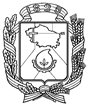 АДМИНИСТРАЦИЯ ГОРОДА НЕВИННОМЫССКАСТАВРОПОЛЬСКОГО КРАЯПОСТАНОВЛЕНИЕ28.01.2022                                   г. Невинномысск                                        № 134О внесении изменений в муниципальную программу «Развитие жилищно-коммунального хозяйства города Невинномысска», утвержденную постановлением администрации города Невинномысскаот 15.11.2019 № 2141В соответствии с Порядком разработки, реализации и оценки эффективности муниципальных программ города Невинномысска, утвержденным постановлением администрации города Невинномысска                  от 14 апреля 2016 г. № 710, и Методическими указаниями по разработке, реализации и оценке эффективности муниципальных программ города Невинномысска, утвержденными постановлением администрации города Невинномысска от 08 июня 2016 г. № 1146, постановляю:1. Внести в муниципальную программу «Развитие жилищно-коммунального хозяйства города Невинномысска» (далее – программа), утвержденную постановлением администрации города Невинномысска от 15.11.2019 № 2141 «Об утверждении муниципальной программы «Развитие жилищно-коммунального хозяйства города Невинномысска», следующие изменения:1.1. В паспорте программы позицию «Объемы и источники финансового обеспечения программы» изложить в следующей редакции:».1.2. В приложении 3 «Объемы финансового обеспечения муниципальной программы «Развитие жилищно-коммунального хозяйства города Невинномысска» к программе:1) строку 1 изложить в следующей редакции:«»;2) строки 9-9.1 изложить в следующей редакции:«».1.3. В приложении 4 «Объемы финансового обеспечения муниципальной программы «Развитие жилищно-коммунального хозяйства города Невинномысска» за счет бюджета города Невинномысска                             к программе:1) строку 1 изложить в следующей редакции:«»;2) строки 1.8-1.8.1 изложить в следующей редакции:«».1.4. В приложении 14 «Подпрограмма «Обеспечение жильем молодых семей в городе Невинномысске» муниципальной программы «Развитие жилищно-коммунального хозяйства города Невинномысска» к программе в паспорте подпрограммы позицию «Объемы и источники финансового обеспечения подпрограммы» изложить в следующей редакции:«».2. Разместить настоящее постановление на официальном сайте администрации города Невинномысска в информационно-телекоммуникационной сети «Интернет».3. Контроль за исполнением настоящего постановления возложить на заместителя главы администрации города Невинномысска Полякова Р.Ю.Глава города НевинномысскаСтавропольского края                                                                    М.А. Миненков«Объемы и источники финансового обеспечения программыобщий объем финансирования программы составит – 3 675 038,11 тыс. рублей, в том числе по источникам финансового обеспечения:федеральный бюджет – 18 756,05 тыс. рублей, в том числе по годам:2021 год – 7 690,86 тыс. рублей;2022 год – 3 510,46 тыс. рублей;2023 год – 3 744,99 тыс. рублей;2024 год – 3 809,74 тыс. рублей;государственная корпорация – Фонд содействия реформированию жилищно-коммунального хозяйства – 53 817,15 тыс. рублей, в том числе                 по годам:2020 год – 27 875,61 тыс. рублей;2021 год – 25 941,54 тыс. рублей;бюджет Ставропольского края –                                            1 538 450,80 тыс. рублей, в том числе по годам: 2020 год – 909 726,88 тыс. рублей;2021 год – 582 357,65 тыс. рублей;2022 год – 41 500,43 тыс. рублей;2023 год – 2 431,22 тыс. рублей;2024 год – 2 434,62 тыс. рублей;бюджета города – 895 405,91 тыс. рублей, в том числе по годам:2020 год – 175 678,92 тыс. рублей; 2021 год – 209 541,44 тыс. рублей;2022 год – 182 455,19 тыс. рублей;2023 год – 171 322,99 тыс. рублей;2024 год – 156 407,37 тыс. рублей;внебюджетные источники – 1 168 608,20 тыс. рублей,в том числе по годам:2020 год – 737 262,75 тыс. рублей;2021 год – 402 433,91 тыс. рублей;2022 год – 18 911,54 тыс. рублей;2023 год – 5000,00 тыс. рублей;2024 год – 5000,00 тыс. рублей.123456781.Муниципальная программа «Развитие жилищно-коммунального хозяйства города Невинномысска»всего1850544,161227965,40246377,62182499,20167651,731.Муниципальная программа «Развитие жилищно-коммунального хозяйства города Невинномысска»средства федерального бюджета-7690,863510,463744,993809,741.Муниципальная программа «Развитие жилищно-коммунального хозяйства города Невинномысска»государственная корпорация - Фонд содействия реформированию жилищно-коммунального хозяйства27875,6125941,54---1.Муниципальная программа «Развитие жилищно-коммунального хозяйства города Невинномысска»средства  бюджета Ставропольского края909726,88582357,6541500,432431,222434,621.Муниципальная программа «Развитие жилищно-коммунального хозяйства города Невинномысска»средства бюджета города, в том числе предусмотренные:175678,92209541,44182455,19171322,99156407,371.Муниципальная программа «Развитие жилищно-коммунального хозяйства города Невинномысска»управлению жилищно-коммунального хозяйства (далее соответственно – управление ЖКХ)175678,92209541,44182455,19171322,99156407,371.Муниципальная программа «Развитие жилищно-коммунального хозяйства города Невинномысска»средства внебюджетных источников, в том числе предусмотренные:737262,75402433,9118911,545000,005000,001.Муниципальная программа «Развитие жилищно-коммунального хозяйства города Невинномысска»АО «Арнест» (по согласованию)5648,005648,005648,00--1.Муниципальная программа «Развитие жилищно-коммунального хозяйства города Невинномысска»филиалу «Невинномысская ГРЭС» ПАО «Энел Россия» (по согласованию)183534,75128365,91900,54--1.Муниципальная программа «Развитие жилищно-коммунального хозяйства города Невинномысска»АО «Невинномысский Азот» (по согласованию)522675,00243350,002293,00--1.Муниципальная программа «Развитие жилищно-коммунального хозяйства города Невинномысска»филиалу ПАО «РусГидро» - Каскад Кубанских ГЭС (по согласованию)160,00160,00160,00--1.Муниципальная программа «Развитие жилищно-коммунального хозяйства города Невинномысска»филиалу  ООО «Газпром трансгаз Ставрополь» Невинномысское ЛПУМГ (по согласованию)1800,001800,001800,00--1.Муниципальная программа «Развитие жилищно-коммунального хозяйства города Невинномысска»ООО «Ставропольский бройлер» филиал «Мясоптицекомбинат Невинномысский» (по согласованию)18000,0018000,003000,00--1.Муниципальная программа «Развитие жилищно-коммунального хозяйства города Невинномысска»ООО «Невинномысский маслоэкстракционный завод» (по согласованию)445,00110,00110,00--1.Муниципальная программа «Развитие жилищно-коммунального хозяйства города Невинномысска»собственные средства молодых семей5000,005000,005000,005000,005000,00123456789.Подпрограмма 8: «Обеспечение жильем молодых семей в городе Невинномысске»всего48206,5111601,1948684,379149,589221,329.Подпрограмма 8: «Обеспечение жильем молодых семей в городе Невинномысске»средства федерального бюджета-5893,933510,463744,993809,749.Подпрограмма 8: «Обеспечение жильем молодых семей в городе Невинномысске»средства  бюджета Ставропольского края41046,18377,2037989,69197,11200,519.Подпрограмма 8: «Обеспечение жильем молодых семей в городе Невинномысске»средства бюджета города, в том числе предусмотренные:2160,33330,062184,22207,48211,079.Подпрограмма 8: «Обеспечение жильем молодых семей в городе Невинномысске»управлению ЖКХ2160,33330,062184,22207,48211,079.Подпрограмма 8: «Обеспечение жильем молодых семей в городе Невинномысске»средства внебюджетных источников, в том числе предусмотренные:5000,005000,005000,005000,005000,009.Подпрограмма 8: «Обеспечение жильем молодых семей в городе Невинномысске»собственные средства молодых семей5000,005000,005000,005000,005000,009.1.Основное мероприятие 1: обеспечение жильем молодых семейвсего48206,5111601,1948684,379149,589221,329.1.Основное мероприятие 1: обеспечение жильем молодых семейсредства федерального бюджета-5893,933510,463744,993809,749.1.Основное мероприятие 1: обеспечение жильем молодых семейсредства  бюджета Ставропольского края41046,18377,2037989,69197,11200,519.1.Основное мероприятие 1: обеспечение жильем молодых семейсредства бюджета города, в том числе предусмотренные:2160,33330,062184,22207,48211,079.1.Основное мероприятие 1: обеспечение жильем молодых семейуправлению ЖКХ2160,33330,062184,22207,48211,079.1.Основное мероприятие 1: обеспечение жильем молодых семейсредства внебюджетных источников, в том числе предусмотренные:5000,005000,005000,005000,005000,009.1.Основное мероприятие 1: обеспечение жильем молодых семейсобственные средства молодых семей5000,005000,005000,005000,005000,001234567891011121.Муниципальная программа «Развитие жилищно-коммунального хозяйства города Невинномысска»----всего175678,92209541,44182455,19171322,99156407,371.Муниципальная программа «Развитие жилищно-коммунального хозяйства города Невинномысска»----управление жилищно-коммунального хозяйства (далее – управление ЖКХ)175678,92209541,44182455,19171322,99156407,371234567891011121.8.Подпрограмма 8: «Обеспечение жильем молодых семей в городе Невинномысске»058--всего2160,33330,062184,22207,48211,071.8.Подпрограмма 8: «Обеспечение жильем молодых семей в городе Невинномысске»058--управление ЖКХ2160,33330,062184,22207,48211,071.8.1.Основное мероприятие 1: обеспечение жильем молодых семей05801S4970S7980S7660L4970всего2160,33330,062184,22207,48211,071.8.1.Основное мероприятие 1: обеспечение жильем молодых семей05801S4970S7980S7660L4970управление ЖКХ2160,33330,062184,22207,48211,07Объемы и источники финансового обеспечения подпрограммыобъем финансового обеспечения подпрограммы составит –                                       126 862,97 тыс. рублей, в том числе по источникам финансового обеспечения:федеральный бюджет – 16 959,12 тыс. рублей, в том числе по годам:2021 год – 5 893,93 тыс. рублей;2022 год – 3 510,46 тыс. рублей;2023 год – 3 744,99 тыс. рублей;2024 год – 3 809,74 тыс. рублей;бюджет Ставропольского края –                        79 810,69 тыс. рублей, в том числе по годам:2020 год – 41 046,18 тыс. рублей;2021 год – 377,20 тыс. рублей;2022 год – 37 989,69 тыс. рублей;2023 год – 197,11 тыс. рублей;2024 год – 200,51 тыс. рублей;бюджет города – 5 093,16 тыс. рублей, в том числе по годам:2020 год – 2 160,33 тыс. рублей;2021 год – 330,06 тыс. рублей;2022 год – 2 184,22 тыс. рублей;2023 год – 207,48 тыс. рублей;2024 год – 211,07 тыс. рублей;внебюджетные источники –                                   25 000,00  тыс. рублей, в том числе по годам:2020 год – 5 000,00 тыс. рублей;2021 год – 5 000,00 тыс. рублей;2022 год – 5 000,00  тыс. рублей;2023 год – 5 000,00 тыс. рублей;2024 год – 5 000,00 тыс. рублей.